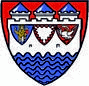 Sitzung des Ausschusses für Soziales, Familie, Gesundheit und GleichstellungDer Ausschuss für Soziales, Familie, Gesundheit und Gleichstellung des Steinburger Kreistages tagt am Donnerstag, dem 20. April 2017, um 17.30 Uhr. Die Sitzung findet im Familienzentrum St. Ansgar, Coriansberg 18-20 in Itzehoe, statt.	
Vor der Sitzung ab 16.30 Uhr wird eine Vorstellung der Institution und eine Führung durch das Familienzentrum St. Ansgar angeboten.Tagesordnung:Eröffnung der Sitzung, Begrüßung, Festlegungen zur Tagesordnung,Überprüfung der Anwesenheit und Genehmigung des letzten Protokolls(Nach der Besichtigung der Räumlichkeiten ab ca. 17.30 Uhr)EinwohnerfragestundeAutonomes Frauenhaus Itzehoe:
Ergänzungen zur Präsentation des TOP 4 der Sitzung des AfSFG vom16.02.2017Bericht über die Arbeit der Pro Familia Beratungsstelle Itzehoe;Frau UfenVorstellung der neuen Gleichstellungsbeauftragten des Kreises Steinburg Andrea BoennenBericht zur Situation in der Ausländerbehörde des Kreises Steinburg;Dieter Pape (Leiter des Ordnungsamtes)Mitteilungen und AnfragenEinwohnerfragestundeWeitere Informationen finden Sie auf der Homepage des Kreises unter www.steinburg.de (Politik).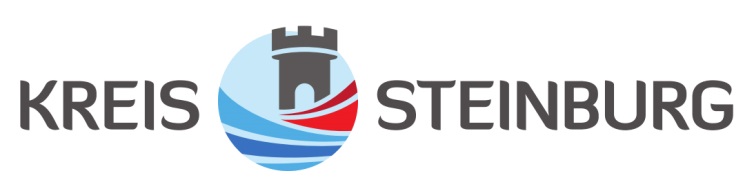 PRESSEMITTEILUNG
Itzehoe, 18. April 2017
Itzehoe, 18. April 2017